BARANYA MEGYEI DIÁKSPORT TANÁCS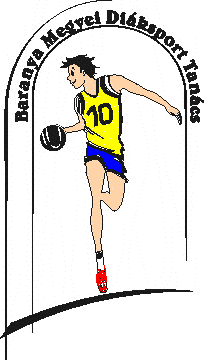 7623 Pécs, Koller u. 7. II/23.Telefon:70/311-0736; E-mail: ngtp1954@gmail.com; Web: www.bmdiaksport.hu _____________________________________________________________________________Labdarúgás DIÁKOLIMPIAI. és III. korcsoport MEGYEI DÖNTŐ 1.A verseny célja: Játék- és versenylehetőség biztosítása a tanulók részére. Az iskolák közötti kapcsolatok kiépítése, a fiatalok közötti sportbarátságok kialakítása, elmélyítése. Az együttműködés, fair play szellemiségének elmélyítése.  A korcsoport megyei csapatbajnoki címének eldöntése.2. A verseny rendezője: Baranya Megyei Diáksport Tanács Versenybíróság: 	Elnök:	Nagy Tamás					Titkár:	Faludi László, 3. A verseny időpontja, helyszíne:  2019. április 29. hétfő 8,30 óraPSN Zrt. Mecsekaljai Sporttelep (Pécs, Stadion u.)4. A verseny résztvevői:Az MDSZ Versenykiírás 2018/2019. „Általános szabályok” VII. pontja szerint;A körzetből továbbjutott csapatok. 8-8 csapatI.kocsoport: Kodolányi Német Nemzetiségi Pécsvárad, Pécsi Testvérvárosok Téri Ált. Isk., Park u. Ált. Isk. Mohács, Bólyi Ált. Isk., Kökönyösi Ált. Isk. Gagarin Komló, Dél Zselic Tinódi Ált. Isk., Sellye és Siklós körzeti 1-1 helyezett csapatai.III.korcsoport: Pécsi Testvérvárosok Téri Ált. Isk., Miroslav K. Pécs, Vásárosdombói Ált. Isk., Szilvási Ált. Isk., Park u. Ált. Isk. Mohács, Szentlőrinci Ált. Isk., Siklósi Táncsics G. és Ált. Isk., és Sellye körzet 1. helyezett csapata.5. Csapatlétszám: 10:fő játékos és 2 fő felnőtt kísérő (tanár, edző).6. Nevezés: Az MDSZ Versenykiírás 2018/2019.„Általános szabályok” X. pontja szerint.7. Igazolás:Az MDSZ Versenykiírás 2018/2019.  „Általános szabályok”XII. pontja szerint 8. Játék- és lebonyolítási rend: Sorsolás 8,30 III. korcsoport	 8,50 I. korcsoportElső mérkőzés 9,00Játék és lebonyolítási rend:	      	1.pálya	2.pálya	3.pálya	4.pálya	9,00	III. kcs.	A/1 – A/4	A/2 – A/3	B/1 – B/4	B/2 – B/3	9,40 	I. kcs. 	A/1 – A/4	A/2 – A/3	B/1 – B/4	B/2 – B/3	10,10	III. kcs.	A/3 – A/1	A/4 – A/2	B/3 – B/1	B/4 – B/2	10,50	I. kcs. 	A/3 – A/1	A/4 – A/2	B/3 – B/1	B/4 – B/2	11,20	III. kcs.	A/1 – A/2	A/3 – A/4	B/1 – B/2	B/3 – B/4	12,00	I. kcs. 	A/1 – A/2	A/3 – A/4	B/1 – B/2	B/3 – B/4	Helyosztók:	12,30	III. kcs. 	A/I. – B/I.	A/II. – B/II.	13,50	I. kcs			A/I. – B/I.	A/II. – B/II.Eredményhirdetés III. kcs.	13,10	Eredményhirdetés I. kcs 13,209. Költségek: A rendezés költségeit a Baranya Megyei Diáksport Tanács, biztosítja, az egyéb költségek a résztvevőket terhelik.10. Díjazás: az I-III. helyezett csapatok érem- és a résztvevő csapatok oklevéldíjazásban részesülnek.Pécs, 2019. április 22.	Nagy Gábor	ngtp1954@gmail.com  70/3110736